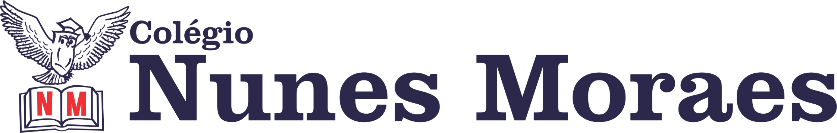 	Somos todos aprendentes. E podemos escolher o que queremos aprender. Todos os dias, podemos buscar ser um pouco mais  tolerantes, empáticos, solidários, gentis, amorosos. E,  assim, fazer o mundo a nossa volta um pouco melhor.  Para encerrar as reflexões desta semana, fiquemos com este pensamento de Nelson Mandela:  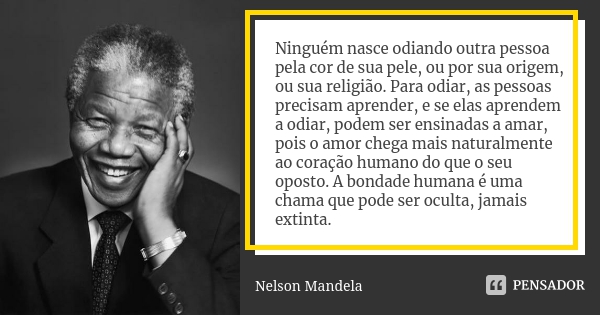 	Uma boa última tarde de aulas da semana para todos.   ►1ª AULA: 13h -13:55’   -    GEOGRAFIA –   PROFESSOR ABRAÃO ARAÚJO AULA 11 – SISTEMA FINANCEIRO MUNDIALPasso 01 – Acessar link Google Meet  disponibilizado pelo professor no grupo. Passo 02 – Participar da aula de complementação do conteúdo capítulo 11. Caso você não consiga acessar a aula pelo google meet,  comunique-se com a coordenação e faça a leitura do capítulo, marcando as ideias principais de cada tópico, fazendo um mapa mental ou utilizando outra estratégia de estudo de sua preferência. Depois da aula, o professor vai disponibilizar a gravação da aula. Assista. Passo 03 – Acompanhar  correção da atividade de casa e tirar dúvidas. Caso você não consiga acessar a aula pelo google meet, confira suas respostas pelo gabarito disponível no portal SAS. Anote suas dúvidas e esclareça-as com o professor na próxima aula. ►2ª AULA: 13:55’-14:50’  - FÍSICA  1  –  PROFESSOR WALTER BARROSASSUNTO: Lentes esféricas – (parte 2) - Capítulo 11ORIENTAÇÕESPasso 1 – Assista a vídeo aula pelo link: https://www.youtube.com/watch?v=1QPSAeGeW74&feature=youtu.be ( O vídeo tem duração de 23min :40 seg)Passo 2 – Como atividade de sala, resolva as questões 01 e 02 das questões indicadas acima. Ponha as respostas e cálculos em seu caderno (ou folha avulsa) registre em foto e envie para a coordenação ( Luiz Menezes) para que possa ser registrada a sua participação.Passo 3 – Faça interação com seu professor através do whatsApp, durante o período da aula, para retirar suas dúvidas.BANCO DE QUESTÕES01)(UNESP-SP) Uma pessoa, com certa deficiência visual, utiliza óculos com lentes convergentes. Colocando-se um objeto de 0,6 cm de altura a 25,0 cm da lente, é obtida uma imagem a 100 cm da lente. Considerando que a imagem e o objeto estão localizados do mesmo lado da lente, calculea) a convergência da lente, em dioptrias.b) a altura da imagem do objeto, formada pela lente.02) (UDESC) Uma lente convergente de distância focal d é colocada entre um objeto e uma parede. Para que a imagem do objeto seja projetada na parede com uma ampliação de 20 vezes, a distância entre a lente e a parede deve ser igual a:a) 20/db) 20.dc) 19.dd) 21.de) 21/d►3ª AULA: 14:50’-15:45’  -   HISTÓRIA     – PROFESSOR PAULO ALEXANDRINO  CAPÍTULO 10 – PRIMEIRA REPÚBLICA (DE 1889 À 1914) ORIENTAÇÕES GERAIS:1º passo: Conectar-se ao Google Meet pelo link enviado pelo professor no grupo do whatsapp. *Por meio do uso da ferramenta Google Meet será feita uma exposição sobre a Primeira República (De 1889 à 1914) pelo professor com uso de aula expositiva e power point.Caso você não consiga acessar a aula pelo google meet,  comunique-se com a coordenação  e assista à videoaula no link abaixo:https://youtu.be/Oyibizt_fT02º passo: Realizar as atividades ENEM VESTIBULARES, questões 09, 10 e 11, consultando a(s) página(s) 72 e 73 do seu livro. *Envie foto das atividades resolvidas para LUIS COORDENADOR. Escreva a matéria, seu nome e seu número em cada página.►INTERVALO: 15:45’-16:10’   ►4ª AULA:   16:10’-17:05’   -   GEOGRAFIA –   PROFESSOR ABRAÃO ARAÚJO   AULA 11 – SISTEMA FINANCEIRO MUNDIALPasso 01 – Acessar link Google Meet  disponibilizado pelo professor no grupo.Passo 02 –  Participar da resolução de questões (ENEM / VESTIULARES) – P. 72 A 75 Se não conseguir acessar a aula online, antecipe a resolução da tarefa de casa. Depois da aula, o professor vai disponibilizar a gravação da aula. Assista. Tarefa de casa:  Atividade on-line capítulo 11. (acesso via portal)►5ª AULA:   17:05’ – 18:00’  -   HISTÓRIA     – PROFESSOR PAULO ALEXANDRINO  CAPITULO 10 – PRIMEIRA REPÚBLICA (DE 1889 À 1914) ORIENTAÇÕES GERAIS:1º passo: Conectar-se  ao Google Meet pelo link enviado pelo professor no grupo do whatsapp. *Por meio do uso da ferramenta Google Meet será feita uma exposição sobre a Primeira República (De 1889 à 1914) pelo professor com uso de aula expositiva e power point.Caso você não consiga acessar a aula pelo google meet,  comunique-se com a coordenação  e assista à videoaula no link abaixo:https://youtu.be/u_72c9vfejITarefa de Casa :  Atividades ENEM VESTIBULARES:  questões 12 e 13 da(s) página(s) 73. (OBS: Enviar ao Professor na 1ª aula da semana seguinte).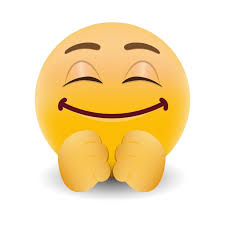 Nossa semana de aulas termina aqui. Descanse e volte com muita energia.   